DIVULGAÇÃO DE VAGA PARA CONTRATO / 2021Professor de Educação BásicaModalidade: Ensino Fundamental Anos Iniciais - ApoioDia: 06/10/2021Horário: 17 horasLocal: Por meio do GOOGLE MEET. Link será disponibilizado no site oficial da Prefeitura Municipal de Itapecerica.DIVULGAÇÃO:Itapecerica/MG, 04 de outubro de 2021.Horário: 20h30 Jeanete Aparecida GondimSecretária Municipal de Educação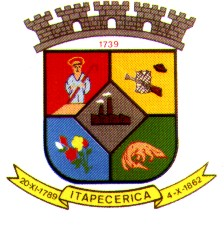 PREFEITURA MUNICIPAL DE ITAPECERICASecretaria Municipal de Educação - Fone (37) 3341-8516ADM. 2021/2024CargoEscola de AtuaçãoTurnoPeríodo de ContratoObservaçãoMotivo da DesignaçãoProfessor de Apoio(1 vaga)Escola Municipal “Severo Ribeiro”VespertinoDe 18/10/2021 a                    22/12/2021Apoio (dois alunos)Cargo vago